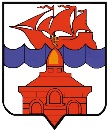 РОССИЙСКАЯ  ФЕДЕРАЦИЯКРАСНОЯРСКИЙ КРАЙТАЙМЫРСКИЙ ДОЛГАНО-НЕНЕЦКИЙ МУНИЦИПАЛЬНЫЙ РАЙОНАДМИНИСТРАЦИЯ СЕЛЬСКОГО ПОСЕЛЕНИЯ ХАТАНГАПОСТАНОВЛЕНИЕОб утверждении Положения о комиссии, осуществляющей  прием и проверку документов получателей субсидий на возмещение части затрат, связанных с обеспечением населения сельского поселения Хатанга основными продуктами питания в 2016 году В соответствии с Постановлением Администрации Таймырского Долгано-Ненецкого муниципального района от 17.12.2014 г. № 1143 "О субсидировании части затрат, связанных с обеспечением населения городского поселения Диксон, сельского поселения Хатанга основными продуктами питания в 2016 году", ПОСТАНОВЛЯЮ:Утвердить Положение о комиссии, осуществляющей прием и проверку документов получателей субсидии на возмещение части затрат, связанных с обеспечением населения сельского поселения Хатанга основными продуктами питания в 2016 году, согласно приложению.Отменить действие Постановления администрации сельского поселения Хатанга от 18.02.2015 № 018-П «Об утверждении Положения о комиссии, осуществляющей  прием и проверку документов получателей субсидий на возмещение части затрат, связанных с обеспечением населения сельского поселения Хатанга основными продуктами питания».Настоящее Постановление вступает в день, следующий за днем официального опубликования и подлежит размещению на официальном сайте органов местного самоуправления сельского поселения Хатанга.Контроль за исполнением настоящего Постановления возложить на заместителя Руководителя администрации сельского поселения Хатанга О.В. Попову. Приложение к Постановлению администрации сельского поселения Хатангаот  26.01.2016 г. № 003 - ППОЛОЖЕНИЕо комиссии, осуществляющей  прием и проверку документов получателей субсидии на возмещение части затрат, связанных с обеспечением населения сельского поселения Хатанга основными продуктами питания в 2016 году1. ОБЩИЕ ПОЛОЖЕНИЯ1.1. Настоящее положение о комиссии, осуществляющей прием и проверку документов получателей субсидии на возмещение части затрат, связанных с обеспечением населения сельского поселения Хатанга основными продуктами питания (далее – Положение) устанавливает цели создания, задачи и порядок работы комиссии, осуществляющей прием и проверку документов получателей субсидии на возмещение части затрат, связанных с обеспечением населения сельского поселения Хатанга основными продуктами питания в 2016 году (далее – Комиссия).1.2.  Настоящее Положение разработано на основании Гражданского кодекса РФ, иных нормативно-правовых актов Российской Федерации и Положения о порядке предоставления субсидий на возмещение части затрат, связанных с обеспечением населения городского поселения Диксон, сельского поселения Хатанга основными продуктами питания в 2016 году, утвержденного Постановлением Администрации Таймырского Долгано-Ненецкого муниципального района от 17.12.2015 № 1143 "О субсидировании части затрат, связанных с обеспечением населения городского поселения Диксон, сельского поселения Хатанга основными продуктами питания в 2016 году" (далее – Положение Администрации муниципального района).2. ЦЕЛИ И ЗАДАЧИ КОМИССИИ2.1. Комиссия создается в целях:обеспечения правомерности и объективности при рассмотрении документов, представленных на получение субсидий на возмещение части затрат, связанных с обеспечением населения сельского поселения Хатанга основными продуктами питания. 2.2. Задачи Комиссии:прием документов на получение субсидий на возмещение части затрат, связанных с обеспечением населения сельского поселения Хатанга основными продуктами питания;проверка документов, представленных на получение субсидий на возмещение части затрат, связанных с обеспечением населения сельского поселения Хатанга основными продуктами питания, на соответствие требованиям Положения Администрации муниципального района.ПОРЯДОК ФОРМИРОВАНИЯ КОМИССИИ3.1. Комиссия является коллегиальным органом.3.2. В состав Комиссии входят пять человек. Председатель, заместитель председателя, секретарь являются основными членами Комиссии. 3.3. В период отсутствия основного члена Комиссии обязанности возлагаются на лицо, исполняющее его обязанности в соответствующем структурном подразделении.3.4. Состав Комиссии утверждается распоряжением администрации сельского поселения Хатанга.ПОРЯДОК РАБОТЫ КОМИССИИ4.1. Основной организационной формой работы Комиссии является заседание.4.2. Заседания Комиссии проводятся по мере необходимости.4.3. Заседание Комиссии проводит председатель Комиссии. Председатель Комиссии вправе передать полномочия по проведению заседания Комиссии заместителю председателя Комиссии. Заседание считается правомочным, если на нем присутствуют три члена Комиссии.4.4. Заключения Комиссии в виде отказа в приеме документов, либо оформления по установленной форме расчета размера получения субсидии на возмещение части затрат, связанных с обеспечением населения основными продуктами питания, принимаются простым большинством голосов присутствующих на заседании членов Комиссии. В случае равенства голосов решающим является голос председательствующего.4.5. Прием документов от получателей субсидий осуществляется секретарем Комиссии. 4.6. Комиссия осуществляет проверку документов, представленных получателями субсидий, на соответствие требованиям Положения Администрации муниципального района в срок не более 5-ти рабочих дней со дня получения документов. В случаях выявления нарушений требований Положения Администрации муниципального района, в том числе отсутствия необходимых документов,  представленных получателями субсидий, эти документы не принимаются для расчета размера предоставления субсидий. Секретарь Комиссии письменно посредством электронной почты, факсимильной связи уведомляет об этом получателей субсидий не позднее следующего рабочего дня.4.7. По итогам проверки Комиссия составляет заключение по форме в соответствии с приложением № 1 к настоящему Положению.В заключении отражается наличие, либо отсутствие в документах, представленных на возмещение части затрат, связанных с обеспечением населения основными продуктами питания, нарушений требований Постановления Администрации муниципального района, а также рекомендации и выводы членов Комиссии. На основании заключения секретарь Комиссии составляет расчет размера получения субсидии по форме в соответствии с приложениями № 2, 3, (в случае выплаты получателю части субсидий в виде аванса – по форме, установленной приложением 4) к настоящему Положению и с учетом ставок субсидирования, установленных Положением Администрации муниципального района. Данный расчет подписывается ответственным лицом администрации сельского поселения Хатанга (Председателем Комиссии).4.8. Заключение, расчет, документы для получения субсидий направляются в Управление муниципального заказа и потребительского рынка Администрации Таймырского Долгано-Ненецкого муниципального района. Один экземпляр заключения и расчета направляются получателю субсидии.ОТВЕТСТВЕННОСТЬ ЧЛЕНОВ КОМИССИИ5.1. Члены Комиссии несут ответственность в соответствии с действующим законодательством Российской Федерации.5.2. Обжалование действий Комиссии осуществляется в соответствии с действующим законодательством.Приложение № 1к Положению о комиссии, осуществляющей  прием и проверку документов получателей субсидии на возмещение части затрат, связанных с обеспечением населения сельского поселения Хатанга основными продуктами питания в 2016 годуЗаключение комиссии, осуществляющей прием и проверку документов получателей субсидии на возмещение части затрат, связанных с обеспечением населения сельского поселения Хатанга основными продуктами питания в 2016 году (далее – Комиссия)"___" ________  20_ г.                                                                                             с. ХатангаОбеспечение основными продуктами питания населения ___________________________(наименование населенного пункта)____________________________________________________________________________(наименование организации (ФИО индивидуального предпринимателя), представивших документы)Документы представлены на основании ___________________________________________________________________________________________________________________________________________________________________________________________________________________________________________________________________________, с целью получения субсидий в порядке и размерах, установленных Положением Администрации муниципального района, за период _________________ 20_ года.Состав документов:Комиссия рассмотрела представленные "___" ________  20_ г. документы на соответствие требованиям Положения Администрации муниципального района.Замечания членов Комиссии:_____________________________________________________________________________Выводы членов Комиссии:_____________________________________________________________________________ Приложение № 2к Положению о комиссии, осуществляющей  прием и проверку документов получателей субсидии на возмещение части затрат, связанных с обеспечением населения сельского поселения Хатанга основными продуктами питания в 2016 годуРАСЧЕТразмера субсидии на возмещение части затрат,связанных с обеспечением населения села Хатангаосновными продуктами питания по ценам с учетом ставки субсидирования________________________________________________________(наименование населенного пункта)____________________________________________________________(Получатель субсидий)Приложение № 3к Положению о комиссии, осуществляющей  прием и проверку документов получателей субсидии на возмещение части затрат, связанных с обеспечением населения сельского поселения Хатанга основными продуктами питания в 2016 годуРАСЧЕТразмера субсидии на возмещение части затрат, связанных с обеспечением населения поселков сельского поселения Хатанга основными продуктами питанияпо ценам с учетом ставки субсидирования ________________________________________________________(наименование населенного пункта)____________________________________________________________(Получатель субсидий)Приложение № 4к Положению о комиссии, осуществляющей  прием и проверку документов получателей субсидии на возмещение части затрат, связанных с обеспечением населения сельского поселения Хатанга основными продуктами питания в 2016 годуРАСЧЕТразмера субсидии на возмещение части затрат,связанных с обеспечением населенияосновными продуктами питания по ценам с учетом ставки субсидирования, при получении аванса________________________________________________________(наименование населенного пункта)____________________________________________________________(Получатель субсидий)26.01.2016 г.№ 003 - ПРуководитель администрациисельского поселения ХатангаН.А. КлыгинаПредседатель Комиссии:____________________________Заместитель председателя Комиссии:____________________________Члены Комиссии:____________________________________________________________________________________Секретарь Комиссии:____________________________(подпись)(ФИО)№ п/пНаименование
продуктов  
питанияЕдиница 
измерения
(кг, л, 
десяток)Расчет субсидииРасчет субсидииРасчет субсидииИнформация о формировании цены реализацииИнформация о формировании цены реализацииИнформация о формировании цены реализацииИнформация о формировании цены реализации№ п/пНаименование
продуктов  
питанияЕдиница 
измерения
(кг, л, 
десяток)Объем продуктов
питания,    
фактически   
доставленный, 
оприходованный 
для реализации 
населениюСтавка     
субсидирования,
в расчете на 1 
единицу    
продуктов   
питания, рублейСумма   
субсидии к 
возмещению,
рублей   
(гр. 4 x 
гр. 5)Закупочная   цена на 1 
единицу    
продуктов   
питания, рублейНадбавка к закупочной цене, рублейТранспортные расходы на 1 
единицу    
продуктов   
питания, рублейЦена реализации с учетом ставки субсидирования, рублей (гр. 7 + гр. 8 + гр. 9 – гр. 5)1234567891023…ИтогоИтогоХХХХХХХПодпись ответственного лица___________________________(Ф. И. О.)(подпись)Дата   "_____" ___________ 2016 года№ п/пНаименова-ние
продуктов  
питанияЕдиница 
измерения
(кг, л, 
десяток)Расчет субсидииРасчет субсидииРасчет субсидииРасчет субсидииРасчет субсидииИнформация о формировании цены реализацииИнформация о формировании цены реализацииИнформация о формировании цены реализацииИнформация о формировании цены реализацииИнформация о формировании цены реализации№ п/пНаименова-ние
продуктов  
питанияЕдиница 
измерения
(кг, л, 
десяток)Объем продуктов
питания,    
фактически   
доставленный, 
оприходованный 
для реализации 
населению поселкаСтавка     
субсидирования при доставке от с. Хатанга до поселка,
в расчете на 1 
единицу    
продуктов   
питания, рублейСумма   
субсидии к 
возмещению,
рублей   
(гр. 4 x 
гр. 5)Закупочная цена на 1 
единицу    
продуктов   
питания,рублейНадбавка к закупочной цене, рублейТранспортные расходы до с. Хатанга на 1 
единицу    
продуктов   
питания, рублейСтавка     
субсидиро- вания при доставке до с. Хатанга, рублейЦена реализации в с. Хатанга, рублей (гр. 7 + гр. 8 + гр. 9)Цена реализации в поселке, рублейОтклонение, %(гр.12/гр.11)х 100%-100%(не должно превышать 10 %)1234567891011121323…ИтогоИтогоХХХХХХХХХХПодпись ответственного лица___________________________(Ф. И. О.)(подпись)Дата   "_____" ___________ 2016 года№ п/пНаименование
продуктов  
питанияЕдиница 
измерения
(кг, л, 
десяток)Расчет субсидииРасчет субсидииРасчет субсидииИнформация о формировании цены реализацииИнформация о формировании цены реализацииИнформация о формировании цены реализацииИнформация о формировании цены реализации№ п/пНаименование
продуктов  
питанияЕдиница 
измерения
(кг, л, 
десяток)Объем продуктов
питания,    
фактически   
доставленный, 
оприходованный 
для реализации 
населениюСтавка     
субсидирования,
в расчете на 1 
единицу    
продуктов   
питания, рублейСумма   
субсидии к 
возмещению,
рублей   
(гр. 4 x 
гр. 5)Закупочная цена на 1 
единицу    
продуктов   
питания,рублейНадбавка к закупочной цене, рублейТранспортные расходы на 1 
единицу    
продуктов   
питания, рублейЦена реализации с учетом ставки субсидирова-ния, рублей (гр. 7 + гр. 8 + гр. 9 – гр. 5)12345678910123…ИтогоИтогоХХХХХХХОплачено авансаОплачено авансаХХХХХХХПодлежит оплатеПодлежит оплатеХХХХХХХПодпись ответственного лица___________________________(Ф. И. О.)(подпись)Дата   "_____" ___________ 2016 года